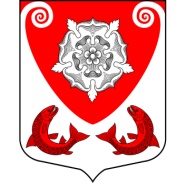 МЕСТНАЯ  АДМИНИСТРАЦИЯМО РОПШИНСКОЕ СЕЛЬСКОЕ ПОСЕЛЕНИЕМО ЛОМОНОСОВСКОГО  МУНИЦИПАЛЬНОГО РАЙОНАЛЕНИНГРАДСКОЙ ОБЛАСТИП О С Т А Н О В Л Е Н И Е№ 700от  21.12.2015 г. Об утверждении требований к порядку разработки и принятия правовых актов о нормировании в сфере закупок, содержанию указанных актов и обеспечению их исполнения для муниципальных нужд муниципального образования Ропшинское сельское поселение Ломоносовского муниципального района Ленинградской областиВ соответствии с частью 4 статьи 19 Федерального закона от 5 апреля 2013 года № 44-ФЗ «О контрактной системе в сфере закупок товаров, работ, услуг для обеспечения государственных и муниципальных нужд», Федеральным законом от 6 октября 2003 года № 131-ФЗ «Об общих принципах организации местного самоуправления в Российской Федерации», постановлением Правительства Российской Федерации от 18 мая 2015 года № 476 «Об утверждении общих требований к порядку разработки и принятия правовых актов о нормировании в сфере закупок, содержанию указанных актов и обеспечению их исполнения», на основании Устава муниципального образования Ропшинское сельское поселение  местная администрация муниципального образования Ропшинское сельское поселениеПОСТАНОВЛЯЕТ:1. Утвердить требования к порядку разработки и принятия правовых актов о нормировании в сфере закупок, содержанию указанных актов и обеспечению их исполнения для муниципальных нужд муниципального образования Ропшинское  сельское поселение Ломоносовского муниципального района Ленинградской области  согласно приложению. 2. В течение 5 рабочих дней со дня принятия настоящего постановления разместить его на официальном сайте администрации в информационно-телекоммуникационной сети Интернет. 3.  Контроль за выполнением настоящего постановления  оставляю за собой.  4. Постановление вступает в силу с 1 января 2016 года. Глава местной администрацииМО Ропшинское сельское поселение                                                 Морозов Р. М.Приложение к постановлению местной  администрации      от 21.12.2015 г. № 700  Требованияк порядку разработки и принятия правовых актов о нормировании в сфере закупок, содержанию указанных актов и обеспечению их исполнения для муниципальных нужд муниципального образования1. Настоящие Требования определяют порядок разработки и принятия, содержание, обеспечение исполнения следующих правовых актов:а) местной администрации МО Ропшинское сельское поселение, утверждающих:правила определения требований к закупаемым местной администрацией МО Ропшинское сельское поселение и подведомственными учреждениями отдельным видам товаров, работ, услуг (в том числе предельные цены товаров, работ, услуг);правила определения нормативных затрат на обеспечение функций  местной администрации МО Ропшинское сельское поселение (включая подведомственные учреждения);б) должностных лиц, утверждающих:нормативные затраты на обеспечение функций местной администрации МО Ропшинское сельское поселение (включая подведомственные учреждения);требования к закупаемым ими и подведомственными учреждениями и учреждениями отдельным видам товаров, работ, услуг (в том числе предельные цены товаров, работ, услуг).2. Правовые акты, указанные в пункте 1 настоящих Требований, разрабатываются в форме проектов правовых актов.3. Согласование и утверждение правовых актов, указанных в пункте 1 настоящих Требований осуществляется в порядке, определенном инструкцией по делопроизводству в соответствующем муниципальном органе.4. Содержание правовых актов, указанных в пункте 1 настоящих Требований, должно соответствовать требованиям, установленным общими требованиями к порядку разработки и принятия правовых актов о нормировании в сфере закупок, содержанию указанных актов и обеспечению их исполнения, утвержденных постановлением Правительства Российской Федерации от 18.05.2015 № 476 «Об утверждении общих требований к порядку разработки и принятия правовых актов о нормировании в сфере закупок, содержанию указанных актов и обеспечению их исполнения». 5. Правовые акты, указанные в пункте 1 настоящих Требований, подлежат утверждению до 01 июня текущего финансового года.6. Муниципальные органы в течение 7 рабочих дней со дня утверждения правовых актов, указанных в пункте 1 настоящих Требований, размещают эти правовые акты в установленном порядке в единой информационной системе в сфере закупок. 7. В случае если по решению муниципального органа правовые акты, указанные                 в пункте 1 настоящих Требований, требуют изменений, то такие изменения осуществляются в порядке, установленном для их принятия.8. Проекты правовых актов, указанных в пункте 1 настоящих Требований, подлежат обязательному обсуждению в целях осуществления общественного контроля. 9. В целях осуществления общественного контроля проекты правовых актов, указанных в пункте 1 настоящих Требований размещаются исполнителями указанных проектов на официальном сайте МО Ропшинское сельское поселение в разделе «Общественный контроль».10. Срок проведения обсуждения в целях общественного контроля устанавливается муниципальными органами и не может быть менее 7 календарных дней со дня размещения проектов правовых актов, указанных в пункте 1 настоящих Требований, на официальном сайте муниципального образования Ропшинское сельское поселение.11. Местная администрация МО Ропшинское сельское поселение  рассматривают предложения общественных объединений, юридических и физических лиц, поступившие в электронной или письменной форме в срок, установленный указанными органами, в соответствии с законодательством Российской Федерации о порядке рассмотрения обращений граждан.12. Муниципальные органы не позднее 3 рабочих дней со дня рассмотрения предложений общественных объединений, юридических и физических лиц размещают эти предложения и ответы на них на официальном сайте муниципального образования Ропшинское сельское поселение.13. По результатам обсуждения в целях общественного контроля муниципальные органы при необходимости принимают решения о внесении изменений в проекты правовых актов, указанных в пункте 1 настоящих Требований, с учетом предложений общественных объединений, юридических и физических лиц.14. Проекты правовых актов, указанных в абзаце втором подпункта «а» и абзаце третьем подпункта «б» пункта 1 настоящих Требований, подлежат обязательному предварительному обсуждению на заседаниях общественных советов при муниципальных органах (далее - общественные советы).Рассмотрение проектов правовых актов на заседаниях общественных советов осуществляется в порядке, определенном муниципальными правовыми актами о создании соответствующих общественных советов. 